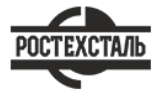 ГОСТ 5781-82Сталь горячекатаная для армирования железобетонных конструкций. Технические условияСтатус: действующийВведен в действие: 1983-07-01Подготовлен предприятием ООО «Ростехсталь» - федеральным поставщиком металлопрокатаСайт www.rostechstal.ru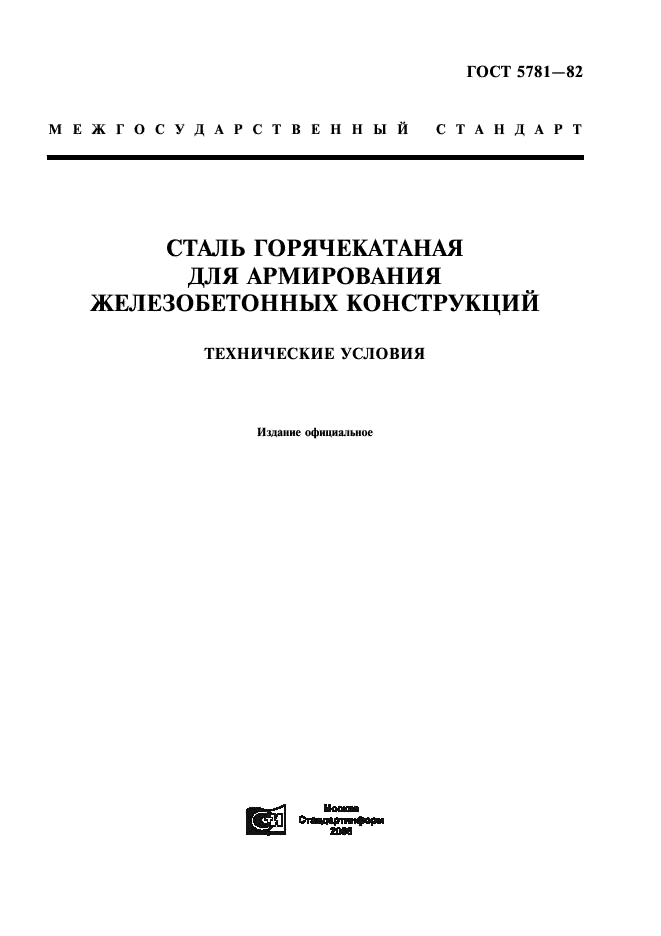 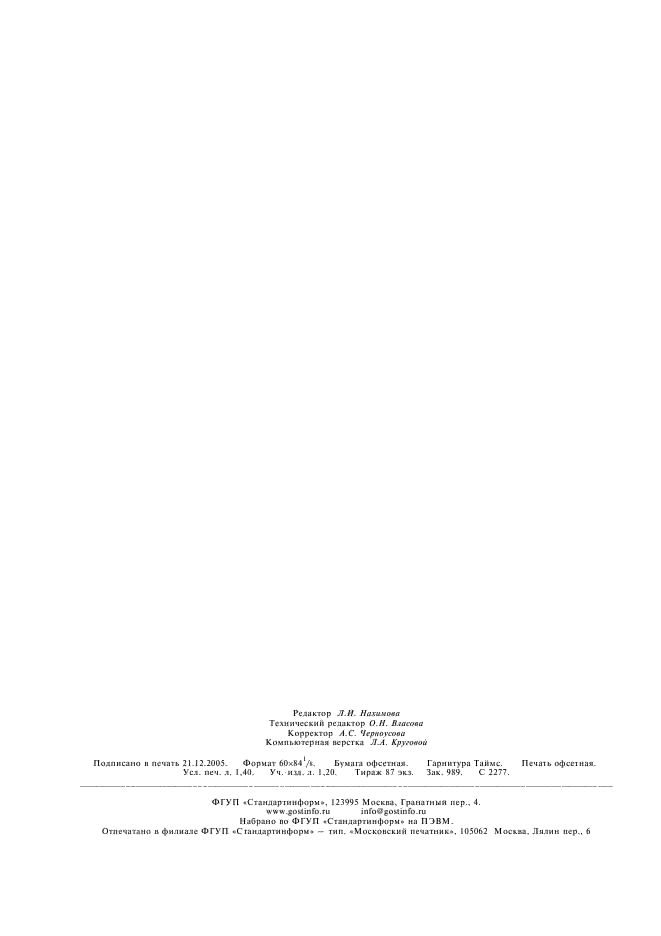 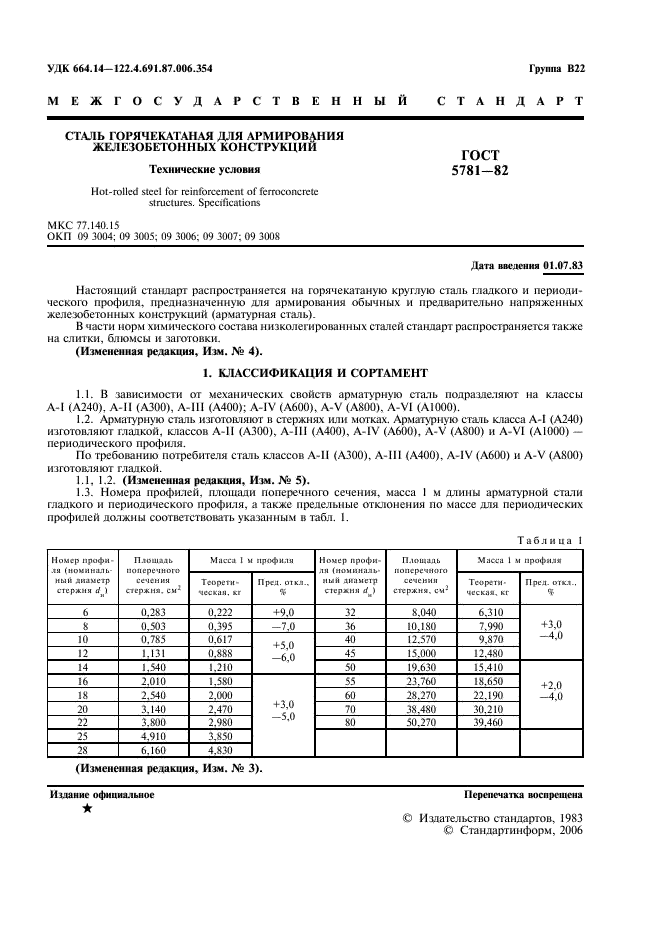 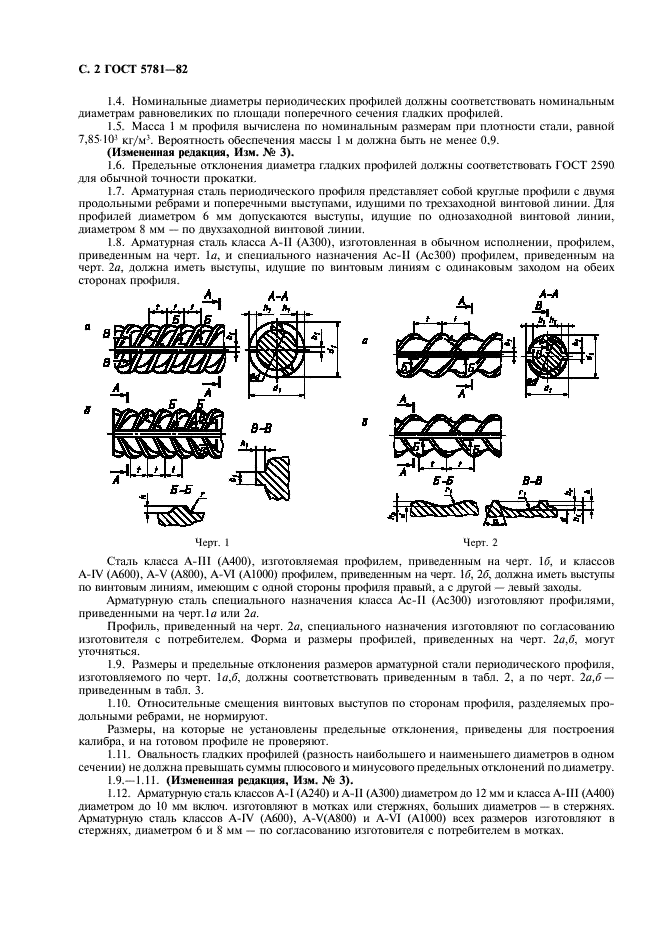 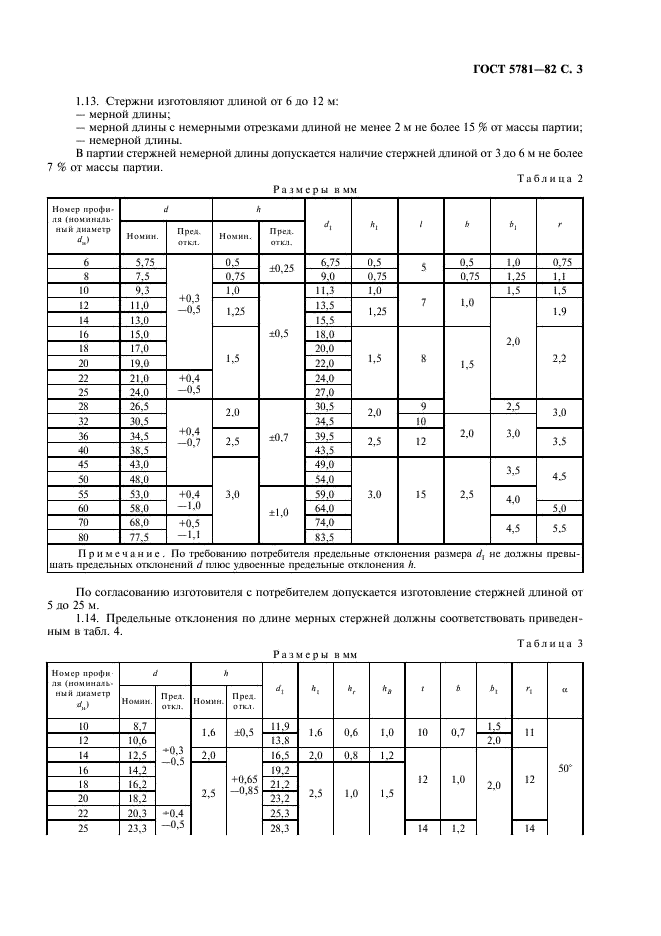 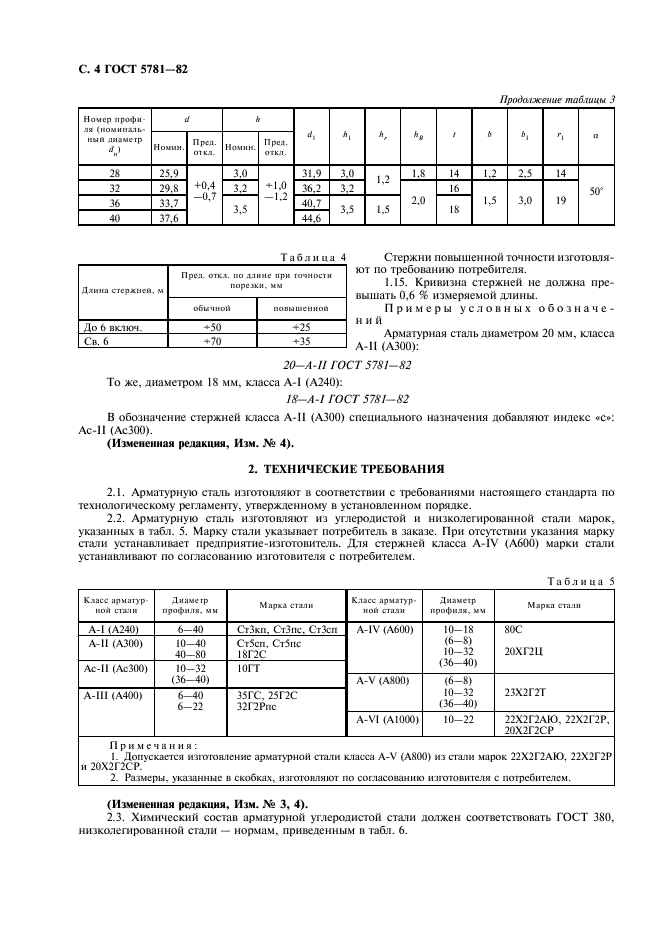 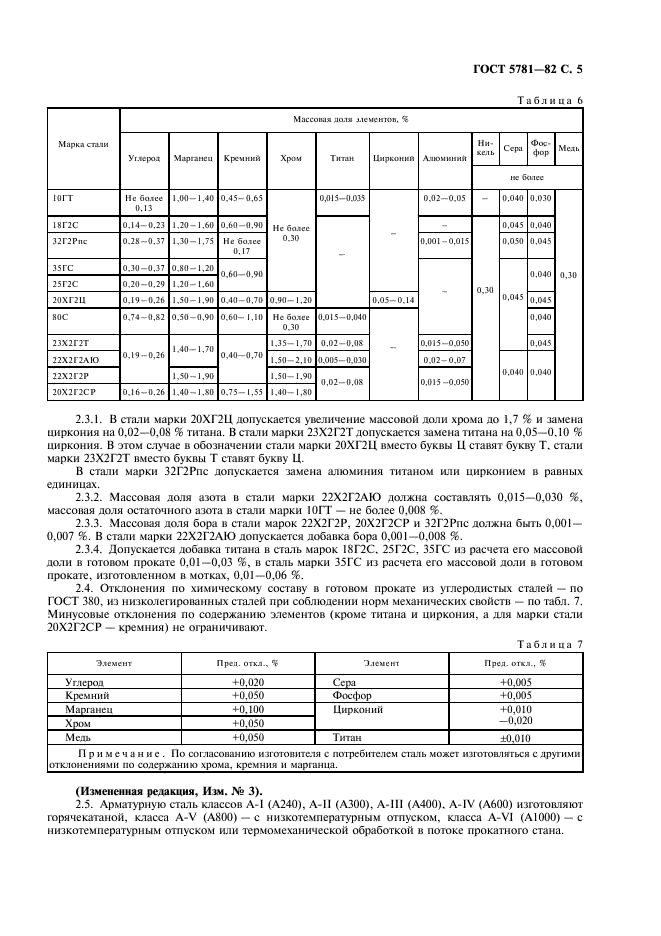 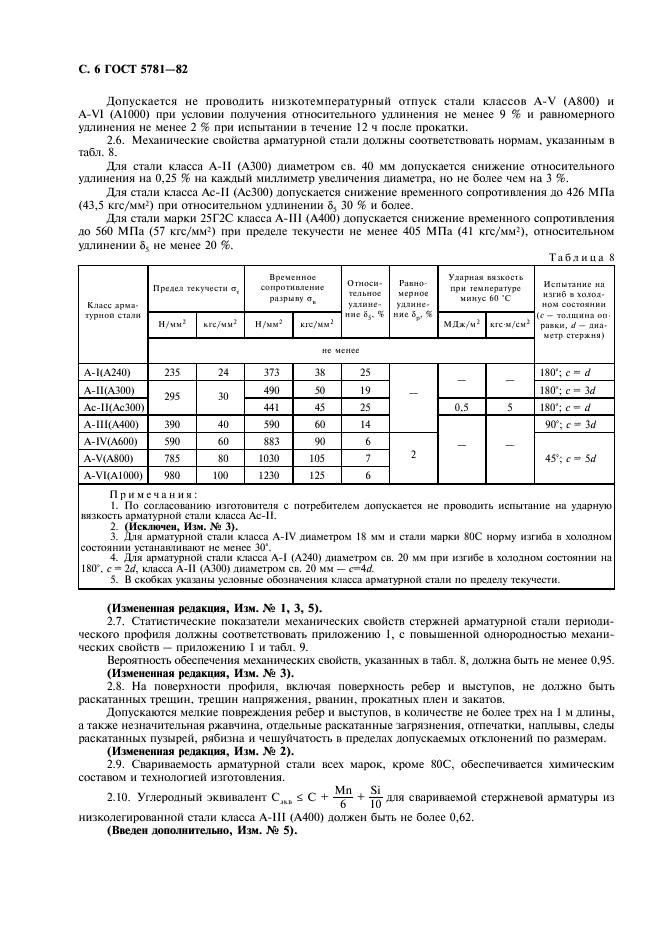 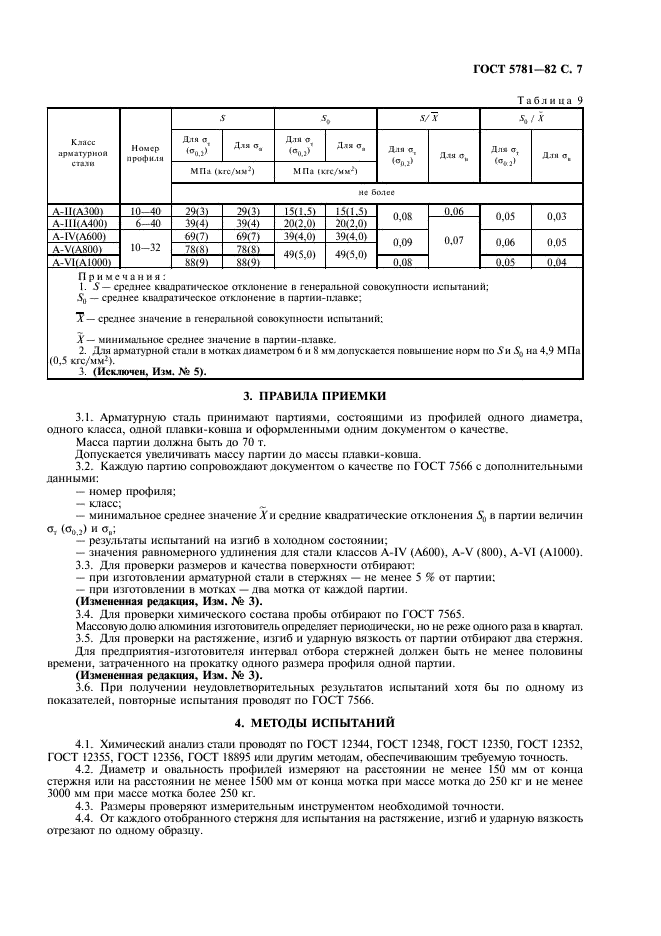 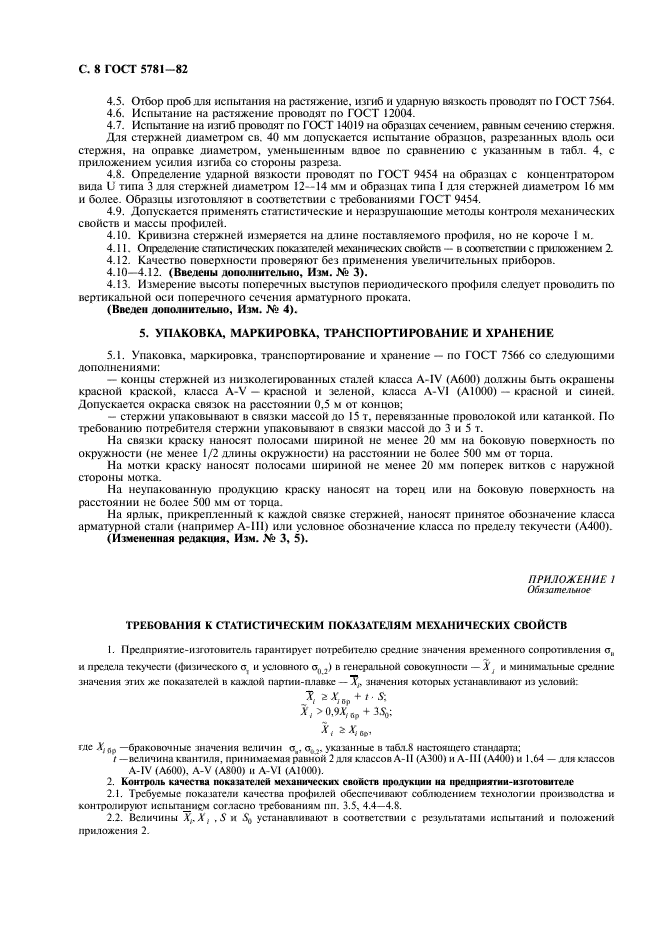 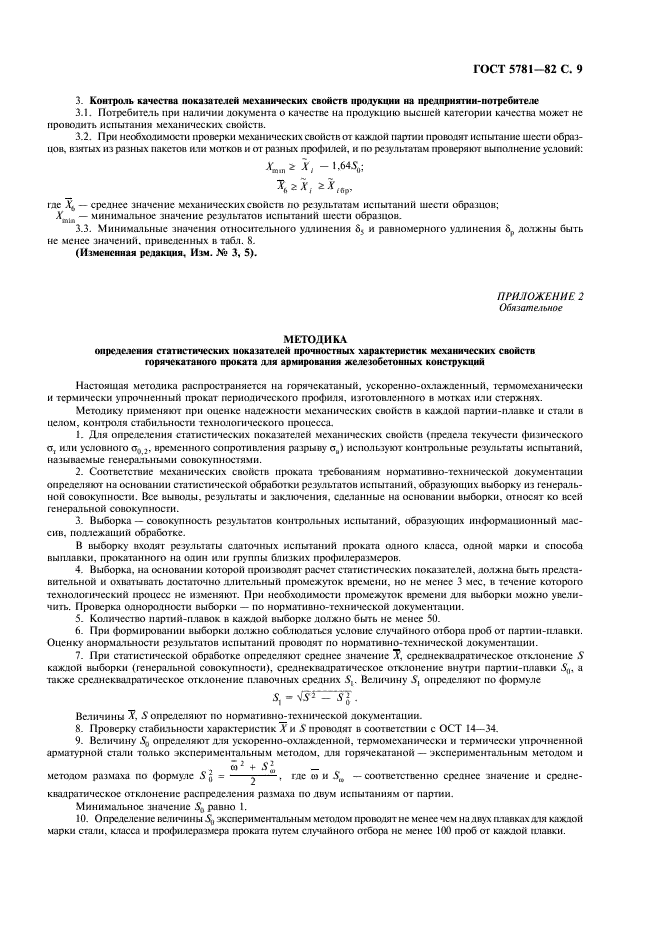 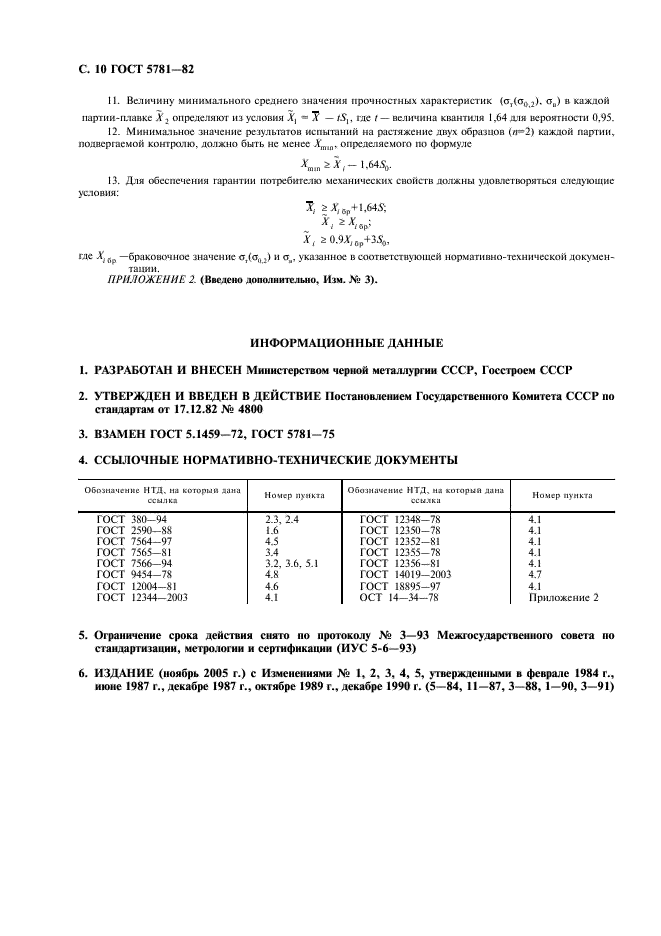 